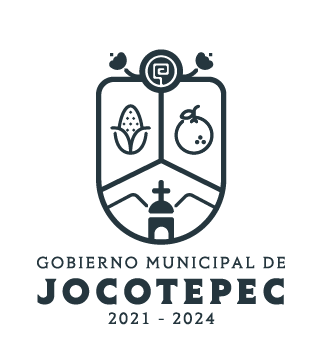 ¿Cuáles fueron las acciones proyectadas (obras, proyectos o programas) o Planeadas para este trimestre?PROGRAMA 1: IMPULSO Y FORTALECIMIENTO DEL SECTOR COMERCIAL Y DE SERVICIOS.PROGRAMA 2: CAPITAL HUMANO LOCALAcciones realizadas que no se proyectaron en el POA:Mandamos dos emprendedoras del municipio a la plaza liberación para asistir a un evento de la secretaria de desarrollo económico en conmemoración al día internacional de la mujer donde expusieran sus productos sin costo algunoResultados Trimestrales (Describir cuáles fueron los programas, proyectos, actividades y/o obras que se realizaron en este trimestre). PROGRAMA 1: IMPULSO Y FORTALECIMIENTO DEL SECTOR COMERCIAL Y DE SERVICIOS.(Convencer al comercio informal con estrategias comerciales  que les permitan un sano desarrollo económico y generación de empleos).             PROGRAMA 2: CAPITAL HUMANO LOCAL              (el dueño del negocio le está tomando mucho interés alas capacitaciones virtuales enfocadas al negocio)ACTIVIDAD 1: Buscar programas ante la secretaria de DESARROLLO ECONOMICO (SEDECO) para apoyo de los distintos sectores productivos del municipio.(Se bajaron convocatorias para equipamiento para los negocios).ACTIVIDAD 2: Establecer programas con el propósito de atraer inversiones, para generar empleos en el municipio.(inicio de las gestiones en la cámara de comercio GDL para conseguir el evento de las galas del mariachi 2023, reunión a la cual acudió el presidente José Miguel Gómez López, el director de Turismo y el director de Promoción Económica en el cual se llego al acuerdo de conseguir el ensamble con la orquesta sinfónica juvenil de Zapopan, ballet folclórico),ACTIVIDAD 3: Ofertar las distintas fuentes de financiamiento para el  apalancamiento de las Mi pymes.(Orientación y asesoramiento con el público en general sobre las distintas fuentes de financiar de Fojal así como los cursos de capacitación para poder acceder a un crédito).En la cual se mandaron los requisitos a todos los negocios interesados y se les reviso su documentación.ACTIVIDAD NO COMTEMPLADAAtracción de un punto de venta de la agencia Nissan la Ribera en Jocotepec en la cual se inauguró la sucursal aquí en el municipio.Reunión  con el director de HSBC para tratar asuntos de una investigación de mercado para una sucursal bancaria en Jocotepec.(Conferencia Interinstitucional para la prevención de fraudes organizada por la USNE unidad del servicio  nacional de empleo Montos (si los hubiera) del desarrollo de dichas actividades. ¿Se ajustó a lo presupuestado?No Aplica En que beneficia a la población o un grupo en específico lo desarrollado en este trimestre?Indirectamente se beneficia a la población en general ya que al apoyar en  estas actividades buscamos una mejor derrama económica para el municipio.¿A qué programa de su POA pertenecen las acciones realizadas y a que Ejes del Plan Municipal de Desarrollo 2018-2024 se alinean?PROGRAMA 1: IMPULSO Y FORTALECIMIENTO DEL SECTOR COMERCIAL Y DE SERVICIOSEJE DEL PMD: (DESARROLLO ECONOMICO Y TURISMO).             PROGRAMA 2: CAPITAL HUMANO LOCALEJE DEL PMD: (DESARROLLO ECONOMICO Y TURISMO).ACTIVIDAD 1: Buscar programas ante la secretaria de DESARROLLO ECONOMICO (SEDECO) para apoyo de los distintos sectores productivos del municipio.EJE DEL PMD: (DESARROLLO ECONOMICO Y TURISMO).ACTIVIDAD 2: Establecer programas con el propósito de atraer inversiones, para generar empleos en el municipio. (DESARROLLO ECONOMICO Y TURISMO). 	ACTIVIDAD 3: Ofertar las distintas fuentes de financiamiento para el apalancamiento de las Mis pymes.EJE DEL PMD: (DESARROLLO ECONOMICO Y TURISMO).De manera puntual basándose en la pregunta 2 (Resultados Trimestrales) y en su POA, llene la siguiente tabla, según el trabajo realizado este trimestre.NºPROGRAMA O ACTIVIDAD POA 2023ACTIVIDAD NO CONTEMPLADA (Llenar esta columna solo en caso de existir alguna estrategia no prevista)Nº LINEAS DE ACCIÓN O ACTIVIDADES PROYECTADASNº LINEAS DE ACCIÓN O ACTIVIDADES REALIZADASRESULTADO(Actvs. realizadas/Actvs. Proyectadas*100)1PROGRAMA 1: IMPULSO Y FORTALECIMIENTO DEL SECTOR COMERCIAL Y DE SERVICIOS9333%2PROGRAMA 2: CAPITAL HUMANO LOCAL6466%1ACTIVIDAD 1: Buscar programas ante la secretaria de DESARROLLO ECONOMICO (SEDECO) para apoyo de los distintos sectores productivos del municipio.(Se bajaron convocatorias para equipamiento para los negocios).4250%2ACTIVIDAD 2:Establecer programas con el propósito de atraer inversiones, para generar empleos en el municipio.33100%3ACTIVIDAD 3:Ofertar las distintas fuentes de financiamiento para el apalancamiento de las Mi Pymes.22100%•Atracción de un punto de venta de la agencia Nissan la Ribera en Jocotepec en la cual se inauguró la sucursal aquí en el municipio.11100%•Reunión con el director de HSBC para tratar asuntos de una investigación de mercado para una sucursal bancaria en Jocotepec11100%•Conferencia Interinstitucional para la prevención de fraudes organizada por la USNE unidad del servicio  nacional de empleo 11100%TOTAL81%